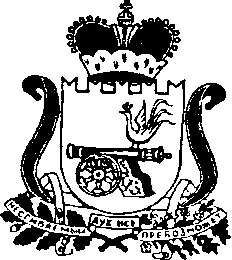 АДМИНИСТРАЦИЯОЗЕРНЕНСКОГО ГОРОДСКОГО ПОСЕЛЕНИЯДУХОВЩИНСКОГО РАЙОНА   СМОЛЕНСКОЙ ОБЛАСТИПОСТАНОВЛЕНИЕот  10. 11. 2017 года       № 151Об утверждении прогноза социально -экономического развития Озерненского городского поселения Духовщинского района Смоленской области  на 2018 – 2020 годы           В соответствии со ст.172 Бюджетного кодекса Российской Федерации Администрация Озерненского городского поселения Духовщинского района Смоленской области:ПОСТАНОВЛЯЕТУтвердить прогноз социально – экономического развития Озерненского городского поселения Духовщинского района Смоленской области на 2018 – 2020 годы.Обнародовать настоящее постановление путем размещения  на официальном сайте муниципального образования Озерненского городского поселения Духовщинского района Смоленской области в сети интернет htt://ozerniy.admin-smolensk.ru//.Контроль за исполнением настоящего Постановления оставляю за собой.
Глава муниципального образованияОзерненского городского поселенияДуховщинского районаСмоленской области                                                                                      О.В.ТихоноваПРОГНОЗ 
СОЦИАЛЬНО-ЭКОНОМИЧЕСКОГО РАЗВИТИЯ 
ОЗЕРНЕНСКОГО ГОРОДСКОГО ПОСЕЛЕНИЯДУХОВЩИНСКОГО РАЙОНА СМОЛЕНСКОЙ ОБЛАСТИ 
НА 2018-2020 ГОДЫ       Прогноз социально-экономического развития Озерненского городского поселения Духовщинского района Смоленской области составлен в соответствии с Бюджетным кодексом Российской Федерации, п.6 ст. 17 Закона РФ от 06.10.2003 № 131-ФЗ «Об общих принципах организации органов местного самоуправления в Российской Федерации», Уставом Озерненского городского поселения Духовщинского района Смоленской области с учетом задач, поставленных Президентом России в Бюджетном послании Федеральному Собранию Российской Федерации и требованиями налоговой политики.       Социально– экономический прогноз городского поселения отвечает потребностям проживающего на его территории населения, а так же социальным и экономическим процессам происходящим на территории муниципального образования. Прогноз социально-экономического развития городского поселения содержит четкое представление о целях, ресурсах, потенциале и об основных направлениях социально-экономического развития поселения на среднесрочную перспективу. Кроме того, Прогноз содержит совокупность взаимодействующих факторов по ресурсам, исполнителям и срокам реализации мероприятий, направленных на достижение целей социально-экономического развития городского поселения.Для успешного выполнения условий Прогноза необходимо разрабатывать механизмы, способствующие эффективному протеканию процессов реализации Прогноза. К числу таких механизмов относится совокупность разработанных нормативно-правовых актов, организационных, финансово-экономических и кадровых, других мероприятий, составляющих условия для успешной реализации Прогноза социально-экономического развития городского поселения.        Местные интересы состоят в первую очередь в стабильности воспроизводства экономического, социального, экологического и демографического потенциалов данной территории и нацелены на достижение следующих основных целей:- повышение уровня и качества жизни населения в соответствии с государственными (федеральными и региональными) стандартами;- формирования и поддержания условий, способствующих развитию на территории хозяйственной деятельности, предпринимательской и трудовой активности трудоспособного населения;- укреплению финансово-экономических основ развития муниципального образования.                                        Административное деление     Территория Озерненского городского поселения Духовщинского района Смоленской области составляет 2000 гектаров, это  исторически сложившиеся земли населенных пунктов, земли сельскохозяйственного назначения, земли промышленности, транспорта, связи, земли лесного фонда, водного фонда. В состав территории городского поселения входят земли независимо от форм собственности и их целевого назначения. Поселок Озерный  образован в 1973 году, возник в связи с началом эксплуатации больших месторождений торфа (Свитский мох и Вервижский мох) и строительства на их основе крупной Смоленской ГРЭС мощностью 630 МВт. Территорию Озерненского городского поселения составляют исторически сложившиеся земли населенных пунктов, прилегающие к ним земли общего пользования, территории природопользования населения, рекреационные земли, земли для развития поселения. 12 января 1978 года произошло большое событие в истории Смоленской энергосистемы – пуск первого энергоблока Смоленской ГРЭС мощностью 210 тыс. кВт. В настоящее время поселок застроен современными благоустроенными пяти и девятиэтажными домами, появились новые улицы индивидуальной застройки: Лесная, Энтузиастов, Запольная, Ярославская.Путями сообщения служат асфальтированные, а также грунтовые дороги, хорошо проходимые в любое время года. В Озерненском городском поселении проходит автомагистраль с автобусным сообщением. Транспортные связи представлены автомобильными дорогами (расстояние до Духовщины – , до Смоленска – ).Протяженность дорог, находящихся в муниципальной собственности Озерненского городского поселения составляет 64,9 км, из них 45,1 км дороги с асфальтобетонным покрытием.       Административным центром Озерненского городского поселения является поселок Озерный. В состав территории городского поселения входят 6 населенных пунктов: Поселок Озерный, Деревня Вишневка, Деревня Горки, Деревня Дубовицы,           Деревня  Мужицкое,  Деревня Табор.                                             Демографическая ситуация.       Демографический прогноз предполагает усиление тенденции старения населения и ухудшение возрастной структуры. В 2016 году среднегодовая численность постоянного населения Озерненского городского поселения Духовщинского района Смоленской области составила 5651 человек. Главной задачей в сфере демографии по-прежнему остается снижение темпов естественной убыли населения. На ее решение  направлены мероприятия по созданию благоприятных условий для повышения рождаемости, улучшению положения семей с детьми, сокращению уровня смертности, а также сохранению и укреплению здоровья населения, формирование навыков здорового образа жизни, совершенствование специализированной медицинской помощи.     Численность постоянного населения Озерненского городского поселения на 01.01.2017г. составила 5603 человек. За период с 2014-2017г. произошло сокращение численности населения на 177человек. Демографическая ситуация формируется на основе показателей рождаемости, смертности и миграции. В прогнозируемом периоде наблюдается некоторое увеличение общего коэффициента рождаемости при этом остается высоким уровень смертности населения. Миграционные процессы в настоящее время  оказывают существенное влияние на изменение численности населения.Динамика численности населения демонстрирует тенденцию медленного сокращения его общей численности в результате «демографического перехода», свойственного индустриальным обществам. Демографическая ситуация (как и в целом по Смоленской области) характеризуется высокими показателями убыли населения.На фоне негативной демографической динамики происходит изменение  структуры населения по всем возрастным группам. Половозрастная структура населения на 01.01.2017 г. представлена в таблице                      Половозрастная структура населения Озерненского городского поселенияДоля населения в трудоспособном возрасте составляет менее половины от общей численности населения (42%), население старше трудоспособного возраста составляет 39%, на долю детей дошкольного и школьного возраста приходится 19% от общей численности населения городского поселения. Доля городского населения составляет 96% от общей численности населения Озерненского городского поселения, доля сельского населения - 4 %. Система расселения городского поселения представлена в таблице Система расселения Озерненского городского поселенияАнализ демографической ситуации является одной из важнейших составляющих оценки тенденций социально-экономического развития территории. Возрастной, половой и национальный составы населения во многом определяют перспективы и проблемы рынка труда, а значит и производственный потенциал городского поселения. Зная численность населения на определенный период, можно прогнозировать численность и структуру занятых в экономике, объемы жилой застройки и социально-бытовой сферы.Характеристика существующей демографической ситуации и прогноз численности населения городского поселения на расчетный срок производились на основе предоставленных данных по общей численности населения на начало 2017 года, а также сведений о естественной и механической динамике и изменении половозрастной структуры населения.        Социально-экономическое развитие Озерненского городского поселения  Духовщинского района Смоленской области определяется совокупностью внешних и внутренних условий, одним из которых является демографическая ситуация. Общая численность населения Озерненского городского поселения составляет 5603 человек.       По данным таблицы в 4 населенных пунктах, численность населения не превышает 50 человек . В 1 сельском населенном пункте, численность населения составляет от 50 до 100 человек .       Демографическая ситуация в поселении продолжает оставаться сложной. Половая структура населения характеризуется преобладанием женщин, особенно в старших нетрудоспособных возрастных группах, что характерно для большинства территорий России. Возрастная структура населения носит регрессивный характер с выраженным численным преобладанием лиц пенсионных возрастов над молодежью. Большое количество лиц пенсионных возрастов и близких к ним возрастных групп населения способствует сохранению показателя смертности на довольно высоком уровне.      Общий характер изменений возрастной структуры населения далеко не оптимистичен и в перспективе может привести к существенным негативным последствиям для экономического развития района. Из-за сокращения доли населения моложе трудоспособного возраста район не сможет в будущем эффективно пополнять свои трудовые ресурсы. Прогноз численности населения Озерненского городского  поселения.      Прогнозирования численности населения Озерненского городского поселения базируется на пролонгации показателей динамики естественного и миграционного движения населения с учетом демографической ситуации.       На начало 2017 года численность  населения Озерненского городского поселения Духовщинского района Смоленской области составила 5603 чел. (около 35% населения Духовщинского района в т.ч. в п.Озерный проживает 5383 человек. Средняя плотность населения в поселении - 7,5 чел./га, что почти в 40 раз выше, чем в среднем по области (20 чел./км2). Баланс населения на территории городского поселения остается на прежнем уровне и сильных колебаний не  наблюдается. Такая стабильность обусловлена множеством факторов, значительными из которых являются: повышением стоимости самообеспечения (питание, лечение, коммунальные услуги, одежда, лекарства), безработица, нарушение инфраструктуры .      Динамика численности населения отражает закономерности в тенденциях формирования структуры, естественного воспроизводства и миграционного движения населения на территории городского поселения. Налоговые поступления в бюджет.Налоговая политика является не только составной частью, но и одним наиболее эффективным  инструментом осуществления социально-экономической политики, проводимой органами местного самоуправления. Доходы бюджета Озерненского городского  поселения формируются в соответствии с бюджетным законодательством, законодательством о налогах и сборах и законодательством об иных обязательных платежах Российской Федерации и Смоленской области. В бюджет поселения зачисляются налоговые доходы от следующих местных налогов, устанавливаемых представительным органом поселения в соответствии с законодательством Российской Федерации о налогах и сборах: 
- земельного налога – по нормативу 100 процентов; - налога на имущество физических лиц – по нормативу 100 процентов. Кроме того, в доходы поселения зачисляются налоговые доходы от следующих федеральных налогов и сборов, предусмотренных специальными налоговыми режимами: - налога на доходы физических лиц – по нормативу 10 процентов; 
- единого сельскохозяйственного налога – по нормативу 30 процентов. В бюджет поселения зачисляется имеющаяся задолженность и перерасчеты по иным обязательным платежам. Прогноз поступления налоговых и неналоговых доходов в бюджетОзерненского городского поселения на 2018-2020 годы                                                                                                            Тыс. руб.Прогноз по доходам бюджета поселения на 2018-2020 годы рассчитан с учетом прогноза социально-экономического развития Озерненского городского поселения, основных направлений налоговой и бюджетной политики на 2018 г. и плановый период 2019 и 2020 годов, изменений налогового и бюджетного законодательства с 1 января 2018г. 
Наибольшая доля поступлений в общей сумме налоговых доходов поселения приходится на налог на доходы физических лиц и земельный налог. По мере повышения заработной платы на предприятиях, а также в бюджетной сфере наполняемость бюджета доходами в виде налога на доходы физических лиц будет расти. При расчете налога использованы индексы-дефляторы роста фонда заработной платы.Факторами, оказывающими негативное влияние на темпы сбора налога на доходы физических лиц, являются сокращение сотрудников, неполная занятость работников организаций.По остальным доходным источникам  бюджета исполнение складывается практически на уровне прошлого года.Предлагаемые прогнозные проектировки  бюджета муниципального образования Озерненского городского поселения Духовщинского района Смоленской области на 2018 год и на плановый период 2019 и 2020 годов предусматривают следующие темпы роста налоговых и неналоговых доходов: на 2018 год в размере 105,4 процента к оценке 2017 года, на 2019 год в размере 104,0 процента к прогнозу на 2018 год, на 2020 год в размере 103,6 процента к прогнозу на 2019 год. Улучшение комфортности среды обитания.В соответствии с законодательством (ФЗ № 131) к вопросам местного значения поселения в данной сфере относятся:- организация строительства и содержание муниципального жилищного фонда;- создание условий для жилищного строительства;- организация в границах муниципального района электро-, тепло, газо-, водоснабжения населения, организация снабжения топливом;- создание условий для предоставления транспортных услуг населению.- улучшение качества дорог.- благоустройство  территории, ликвидация свалок.Жилой фонд городского поселения по данным технической инвентаризации  на 1 января 2018 г. составил 134,8 тыс. кв.м. В среднем на одного жителя приходится 21,8 кв. метров жилой площади.Около 66% жилой площади размещается в  пятиэтажных домах и один дом девятиэтажный, из них более 90% - фонд  частной собственности. Остальная жилая застройка представлена двухэтажными и индивидуальными домами.Капитальная застройка в основном расположена в центре территории городского поселения.По уровню благоустройства: - обеспечено центральным отоплением и водопроводом  100 % жилой площади;- канализацией –  98 %.Общий строительный объем зданий – 530 000 куб.м.Основные показатели, характеризующие состояние жилого фонда Озерненского городского поселения приведены в таблице Показатели состояния жилого фонда Озерненского городского поселенияРазвитие систем водоснабжения и водоотведения.Улучшение качества предоставляемых жилищно-коммунальных услуг.Улучшение качества дорог.Благоустройство, обустройство свалок.Укрепление и сохранение здоровья населения,формирование здорового образа жизни.   Формированию общественного настроя на здоровый образ жизни, укреплению здоровья населения способствует проведение массовых мероприятий, пропагандирующих здоровый образ жизни, повышение качества услуг здравоохранения, расширение возможностей населения занятием спортом. Развитие сети спортивных сооружений и обеспечение потребности спортивных объектов и учреждений в оборудовании и инвентаре.        Создание условий для повышения эффективности деятельности общественных объединений и иных организаций в области патриотического воспитания молодежи.Объекты социальной инфраструктуры    Для развития учреждений культуры требуются большие денежные вложения для капитального и текущего ремонта зданий и сооружений, укрепления материально-технической базы, что приведет к повышению уровня обслуживания и предоставления услуг жителям поселения. Необходима разработка комплексной целевой программы с целью создания системы действий и мер, призванных к преумножению и развитию культуры, развитию сферы самодеятельного, профессионального творчества. Целью программы должно стать повышение эстетического, нравственно-патриотического воспитания населения. В целях создания условий для качественного отдыха жителей, повышения культурного досуга в 2018-2020 г. должна быть реализована Программа развития информационных технологий муниципальных библиотек. Приоритетное направление в библиотечной сфере - расширение возможностей библиотек в удовлетворении разнообразных потребностей жителей поселения в информации, знаниях, досуге, приобщении к культурным ценностям. Одной из главных задач становится модернизация библиотек, превращение их в современные культурно-досуговые центры. Для этого необходимо: стабильное обновление библиотечных фондов; пополнение информационно-библиотечных ресурсов современной печатной информацией; предоставление дополнительной консультационной информации с использованием сети Интернет, СПС «Консультант Плюс» и других современных технологий; проведение капитальных и косметических ремонтов.            Клубные формирования ДК «Энергетик»Женская вокальная группа «Карагод» (взрослые);Вокально-инструментальный ансамбль «Прометей» (взрослые);Детская эстрадная студия «Орфей»;Детский хореографический ансамбль «Самоцветы» (старшая группа);Детский хореографический ансамбль «Самоцветы» (младшая группа);Вокальный дуэт «Вега»;Семейный вокально-инструментальный дуэт «Благовест»;Детская театральная студия «Лукоморье»;Детская декоративно-прикладная студия «Бутафория»;Детская вокальная группа «Непоседы»;Детская вокальная группа «Карусель»;Женское вокальное трио «Вдохновение» (взрослые);Музыкальный кружок для молодёжи «Аккорд» (6-струнная гитара);Музыкальный кружок для молодёжи «Ритм» (барабанная установка);Молодёжный вокально-инструментальный ансамбль «Лира»;Детский кукольный театр «Сказка за сказкой»;Детский кружок декоративно-прикладного искусства «Умелые руки»;Молодёжное любительское объединение «Концертное звукоусиление»;Молодёжное любительское объединение «Светотехника для шоу-программ»;Детский клуб по интересам «Непоседы»;Семейный клуб «Очаг»;Детский игровой клуб «Чудетство»;Студия шейпинга и аэробики «Грация»;Студия раннего детского развития «Исток»; Детская литературная студия «Пегас»;Фотостудия «Призма»;Детский кружок сольного пения «ФА-диез»;Кружок сольного пения для взрослых «Форманта».Всего в кружках, любительских объединениях и клубных формированиях ДК «Энергетик» занимается  226 человек детей и взрослых.Используемые формы досуга.-  концерты, конкурсы, игровые программы, КВН, ярмарки, массовые    народные гуляния;-  музыкальная гостиная;-  вечера отдыха «От 30 и старше…»;-  вечера отдыха и семейные торжества в рамках проекта «Семейный клуб»;-  детские развлекательно-игровые программы - дискотеки (5-10 лет).-  юношеские танцевальные вечера-дискотеки (11-18 лет);-  концерты профессиональных артистов. Проблема осуществления культурного досуга населения является одной из основных в социальной сфере. Предлагается в Озерненском городском поселении проводить различные культурные мероприятия, которые затрагивают большую часть населения.В первую очередь это большие массовые праздники: День города, День Победы, Масленица, Лыжня России, в которых могут принимать участие большая часть населения Озерненского поселения. Одни готовят праздник, другие являются его зрителями, третьи участвуют в нем, а четвертые убирают все то, что после праздника остается. В подготовке этих масштабных праздников существует возможность задействовать администрацию и творческие силы городского поселения (организации индустрии праздника,  сценаристы, режиссеры, СМИ и общественные организации, а также различные городские службы: пожарные, милиция и многие другие). Одним из предложений культурного развития населения является организация  различных фестивалей и конкурсов, которые могут проходить в Доме культуры «Энергетик», например «Фестиваль военно-патриотической песни», «Фестиваль юмора», конкурс «Кумиры ХХI века».Организация концертов и праздников, посвященных различным календарным датам:  «День защитников Отечества», «8 Марта», «День семьи», «День знаний» и др., позволит населению Озерненского городского поселения быть сопричастными  традициям нашей страны. Повышение качественного показателя проводимых в городском поселении культурно-досуговых мероприятий позволит обеспечить жителей и гостей полноценным высококачественным отдыхом.Улучшить качество мероприятий, возможно за счет:- привлечения профессиональных коллективов и исполнителей;- улучшения технического оснащения объектов культуры; -привлечения специалистов к подготовке и проведению мероприятий.     В 2018-2020г. должны быть реализованы программы в области физической культуры и спорта, призванные обеспечить равные права и возможности жителей, независимо от их доходов и благосостояния, участвовать в массовом спортивном движении, развивать свои спортивные достижения; привлекать детей и молодежь к занятиям физической культурой; формировать у населения устойчивые навыки здорового образа жизни. Занятость подростков в свободное время ведет к снижению криминогенной напряженности в поселении.Промышленность .Промышленное производство Озерненского городского поселения представлено несколькими предприятиями, перечень которых представлен Перечень производственных предприятийОтопление и горячее водоснабжение многоквартирных жилых домов и социально-значимых объектов в поселке Озерный осуществляется централизованно от тепловой электростанции – Смоленской ГРЭС ПАО «Юнипро». 
В деревнях: Вишневка, Горки, Дубовицы, Мужицкое, Табор отсутствуют многоквартирные жилые дома. В частном секторе используются индивидуальные источники отопления, а в деревнях Табор, Горки в 2017 года имеется газовое отопление.Смоленская ГРЭС работает на угле и природном газе. Установленная мощность - 630 МВт. По итогам 2015 года выработка электроэнергии составила 1,9 млрд. кВт.час, производство тепла - 32 тыс. Гкал.Решение о строительстве станции было принято в 1965 году, оно было обусловлено, в том числе, наличием существенных запасов фрезерного торфа в Смоленской области. Строительство Смоленской ГРЭС было начато в 1970 году, первый энергоблок станции был введен в эксплуатацию 12 января 1978 года.С вводом станции Духовщинский район, расположенный на севере Смоленской области, получил мощный импульс для социально-экономического развития. Был восстановлен железнодорожный путь к Смоленску, пролегающий по трем районам области; построена железная дорога, связывающая Смоленскую область с Тверской; появилась современная автодорога; построен поселок энергетиков.Оборудование станции было спроектировано для сжигания малозольного бессернистого топлива – торфа, но из-за отставания строительства торфодобывающих предприятий использовались различные виды твердого топлива. Всего за время работы станции было опробовано сжигание 14 видов твердого топлива, включая сланец, уголь из Хакассии, Узбекистана и Польши. В связи с использованием различных типов топлива, оборудование станции модернизировалось. С 1985 года основными видами топлива стали природный газ и уголь.Ключевые показатели Смоленской ГРЭС:Смоленская ГРЭС осуществляет производство электрической энергии с одновременным производством тепловой энергии, которое полностью удовлетворяет спрос местных потребителей на отопление, горячее водоснабжение, вентиляцию.«Смоленская ГРЭС» – филиал ПАО «Юнипро» осуществляет производство, передачу тепловой энергии, расчет и сбор платежей за тепловую энергию, и горячее водоснабжение.По состоянию на 01.10.2017г. филиалом общества заключено 
60 договоров на поставку тепловой энергии и горячей воды с юридическими лицами и 2751 договоров с физическими лицами в виде адресации собственнику (нанимателю) жилого помещения публичной оферты.В настоящее время п. Озерный считается  промышленным, так как в нем более 25 % трудоспособного населения работают на Смоленской ГРЭС и на этом предприятии производится более 50 % всей выпускаемой продукции.Поставки тепловой энергии имеют сезонный характер: реализация тепла в зимние месяцы значительно увеличивается, так как большая часть тепловой энергии используется для отопления производственных, общественных и жилых помещений. Отпуск тепловой энергии осуществляется в виде горячей воды и в незначительных количествах  - в виде пара. Результаты деятельности Смоленской ГРЭС подвержены влиянию ряда факторов, включая регулирование отрасли электроэнергетики России:- тарифное регулирование, - стоимость услуг третьих сторон, - сезонность,- налогообложение. Исторически Смоленская ГРЭС имеет более высокие тарифы по сравнению с другими станциями компании, находящимися на территориях Уральского, Приволжского и Сибирского федеральных округов, где цены на газ и уголь ниже, чем в Центральной России, в зависимости от ряда причин, в том числе от эффективности станции, ее местонахождения, используемого топлива и инвестиционных планов.СезонностьФакторы, связанные с сезонностью, имеют значительное влияние на результаты деятельности Смоленской ГРЭС. Выработка электроэнергии электростанцией зависит от спроса на электроэнергию и востребованности их предложения.Выручка Смоленской ГРЭС формируется  за счет продаж электроэнергии, тепла, а также реализации прочей продукции и услуг промышленного и непромышленного характера. Несмотря на то, что Смоленская ГРЭС сфокусирована на производстве и продаже электроэнергии, компания уделяет значительное внимание тепловому бизнесу. Теплоэнергия, производимая станцией, продается розничным потребителям в районе расположения станции, а спрос на нее преимущественно определяется температурой воздуха и варьируется год от года. Налогообложение.Филиал «Смоленская ГРЭС» ПАО «Юнипро» является крупным налогоплательщиком в местный, региональные бюджеты и бюджеты федерального уровня. Полнота и своевременность выплаты налогов всех уровней  является приоритетом для предприятия и залогом экономической стабильности.     Кроме промышленных предприятий, на территории городского поселения функционируют 3 рыбных хозяйства, где выращивают карпа и рыбу осетровых пород.В качестве основных мероприятий, направленных на стимулирование экономического развития Озерненского городского поселения необходимо рассматривать: - анализ экономической эффективности действующих производств и обоснование расширения ассортимента производимой продукции на базе местного сырья;- обновление основных фондов и внедрение современной техники и прогрессивных технологий; - реализация приоритетных инвестиционных проектов, отвечающих следующим требованиям: опора на местную ресурсную базу, невысокая энергоемкость при малых капиталовложениях в проекты;- стимулирование инвестиционных проектов в промышленные, строительные и транспортные предприятия, выпускающие конкурентоспособную продукцию и предоставляющие услуги;- создание благоприятных условий для развития малого и среднего предпринимательства;- осуществление миграционной политики, направленной на привлечение трудоспособного населения;- создание рыночной инфраструктуры,  снижение зависимости от ввоза продовольствия, повышение конкурентоспособности продукции, расширение рынков сбыта, развитие предприятий переработки.Реализация перспективных направлений развития Озерненского городского поселения позволит создать благоприятную среду жизнедеятельности и экономически устойчивого развития городского поселения. Необходимость развития экономики Озерненского городского поселения обусловлена его определяющим влиянием на качество жизни населения.Водоснабжение и водоотведение                 Услуги по водоснабжению и водоотведению  оказывает предприятие МУП «Водоканал».  Водозаборный узел находится между деревней Дубовица и деревней Милютино в  2,5-3,5 км на северо-востоке от поселка Озерный в лесном массиве и  представляет собой ряд скважин, расположенных вдоль соединительного канала от реки Аржать до озера Сошно. Подземные воды используют для хозяйственно-питьевого водоснабжения. Обеспечиваются  водой на 01.01.2017г. 5526 человек. Средняя величина суммарного  водоотбора  не превышает  1382 м3/сутки или 504,43 тыс. м3/год.               В составе водозабора: две действующие артезианские  скважины(№2 и №4) и одна резервная(№4), два  резервуара запаса воды, насосная станция второго  подъема. Все водозаборные скважины эксплуатируют водоносный плавско-хованский карбонатный горизонт, расположены в кирпичных павильонах,  запирающихся на замок. Оборудованы водомерами (приборами учета поднимаемой воды), манометрами, кранами  для отбора проб. Территории первого пояса зон санитарной охраны источников водоснабжения, ограждены.       Рабочая программа производственного контроля качества питьевой воды разработана и согласована с управлением  Роспотребнадзора(12.01.2015г.).   Лабораторные исследования качества воды по микробиологическим, санитарно-гигиеническим и радиологическим показателям  согласно заключенным договорам производится Ярцевским филиалом ФБУЗ «Центр  гигиены и эпидемиологии в Смоленской области».      Проект  организации зоны санитарной охраны водозабора разработан территориальным центром «Геомониторинг-Смоленск» филиал ОАО «Геоцентр-Москва» и согласован приказом начальника Департамента Смоленской области по природным ресурсам и экологии от 16.11.2015г. №353/0103.     Предприятие МУП «Водоканал» оказывает услуги по канализованию  и очистке сточных вод жилого поселка Озерный. На балансе предприятия  19,8  км канализационных сетей, 3 канализационные насосные станции, очистные биологической очистки.Сточные воды от жилого фонда, предприятий общественного питания, предприятий местной промышленности и административно-хозяйственной службы Смоленской  ГРЭС собираются в самотечную канализационную сеть и транспортируются  на канализационную насосную станцию  п.Озерный, а затем с помощью насосного оборудования по двум напорным трубопроводам диаметром 400мм  длиной 3,9 км  подаются на  очистные  сооружения, расположенные на левом берегу р. Аржать ниже плотины.  Дорожное хозяйство     Общая протяженность автомобильных и уличных дорог поселения  составляет 64,9 км. На 2018-2020 годы планируется ремонт дорог за счет средств местного бюджета и  дорожного фонда .  Уличное освещение     Территория поселка Озерный,  где постоянно проживает  население, обеспечена уличным освещением. В 2013 году уличное освещение Озерненского городского поселения составляет 296 фонарей. В 2013 году восстановлено уличное освещение в деревне Дубовицы и деревне Вишневка. В 2014году восстановлена электролиния по улицам Кольцевая, Запольная, Октябрьская, Богатырева. С декабря 2013 года в поселке проводятся работы по энергосервису на объекте «Система уличного освещения пос. Озерный», что привело к экономии электроэнергии. В 2015 году восстановлено электролиния в дер. Табор, по ул. Запольная и ул. Богатырева. В 2016 году восстановлено электролиния в дер.Горки. В 2017 году восстановлено электролиния от ул. Кольцевая до д. Табор.  Планируется и далее увеличить количество светильников в пос. Озерный,  провести уличное освещение на неосвещенных территориях.      Места захоронения  На территории Озерненского городского поселения находится 1 гражданское кладбище, 3 братских захоронения  воинов, погибших в годы ВОВ. В 2014году произведена реконструкция братского захоронения. В 2015 году отремонтирован памятник   воинам 234-й Ярославской коммунистической стрелковой дивизии.     С 2016г. ежегодно привлекаются рабочие    по благоустройству и содержанию мест захоронения.	Санитарная очистка   В настоящее время для вывоза бытовых  отходов имеется 2 мусороуборочные машины. Вывоз мусора производит МУП «Водоканал». Вывоз мусора производится  регулярно. На санитарную очистку поселения в 2017 году выделены денежные средства в сумме 500,0 тыс. рублей. Все необходимые финансовые ресурсы предусматриваются из бюджета поселения. Рынок товаров и услуг. Прогноз развития потребительского рынка товаров и услуг в среднесрочной перспективе учитывает влияние инфляционных процессов, роста реальных денежных доходов населения, а также изменение ситуации в банковском  кредитовании.Индекс потребительских цен на товары и услуги населению  с начала года – 101,2% (за соответствующий период прошлого года потребительские цены выросли на 3%).Показатели, характеризующие потребительский рынок поселения находятся в отрицательной зоне, необходимо отметить, что по итогам девяти месяцев 2017 года темпы снижения замедлились. На рынке розничной торговли в Озерненском городском поселении  представлены магазины:- федеральных торговых сетей: «Магнит» АО «Тандер»; «Пятерочка»;- региональных торговых сетей: «Лаваш»     Сегодня в данной сфере экономики городского поселения существенную нишу занимает малое предпринимательство. Как один из важнейших секторов экономики оказывает существенное влияние на насыщение рынка товарами и услугами, занятость населения. Многие рассматривают малое предпринимательство и индивидуальное предпринимательство как один из способов реализации своих возможностей и как источник гарантированного дохода.     На территории поселения находятся около 40  магазинов  и 2 кафе: «Виктория» и «Елочка», а также хлебозавод, принадлежащий Духовщинскому РАЙПО. По выходным дням работает « Ярмарка выходного дня»      Данные предприятия обслуживают жителей поселка и близ лежащих населенных пунктов. ОбразованиеНа территории  Озерненского городского поселения  находятся МБОУ  Озерненская СОШ №1 с количеством учеников –422, преподавателей – 35, технического персонала–37. Работает МБУДО Озерненская детская школа исскуств (7 отделений) количество детей, посещающих школу -  187, преподавателей  - 9. Работает 2 детских сада МБДОУ «Сказка» - 105 детей и МБДОУ ДС «Колокольчик»  132 детей.ЗдравоохраненияУчреждения здравоохранения городского поселения представлены ММУ Озерненская районная больница №1. Расположена по ул. Кольцевая, д. 35.  Количество коек в стационаре – 18, здание типовое. Число посещений поликлиники в смену  до 600. При больнице есть 4 автомашины скорой медицинской помощи. Численность врачей 11 человек, младший медицинский персонал 40 человек, обслуживающего персонала – 45 человек.   Профиль коек: круглосуточные (терапевтические, хирургические, неврологические, педиатрические и общие) и койки дневного пребывания. В городском поселении имеется 4 аптеки. Действует самостоятельный негосударственный стоматологический кабинет, ведут прием 1 врач и 2 медсестра.Основные направления деятельности администрации городского поселенияВ 2018-2020 гг.-  Улучшение комфортности среды обитания.-  Достижение высокого уровня надежности и устойчивости- Модернизация и реконструкция систем водоснабжения и водоотведения.- Улучшение качества предоставляемых жилищно-коммунальных услуг.- Улучшение качества дорог.- Благоустройство, обустройство свалок.-Укрепление и сохранение здоровья населения, формирование здорового образа жизни.- Формированию общественного настроя на здоровый образ жизни, укреплению здоровья населения способствует проведение массовых мероприятий,         пропагандирующих здоровый образ жизни, повышение качества услуг здравоохранения, расширение возможностей населения по занятиям спортом.Пропаганда здорового образа жизни населения, создание оптимальных условий для развития массовой физической культуры и спорта.Развитие сети спортивных сооружений и обеспечение потребности спортивных объектов и учреждений в оборудовании и инвентаре.Создание условий для повышения эффективности деятельности общественных объединений и иных организаций в области патриотического воспитания молодежи.Совершенствование системы местного самоуправления.Совершенствование системы взаимоотношений органов местного самоуправления с населением.Информирование населения о ходе реформы и проблемах развития местного самоуправления.Совершенствование системы "обратной связи" органов местного самоуправления и населения.Планирование и организация системы информирования населения по реализации проблем, вопросов местного значения, критических замечаний и обращений граждан в органы местного самоуправления поселения.Для достижения цели концепции социально-экономического развития Озерненского городского поселения на 2018-2020 годы необходимо обеспечить сбалансированное развитие всех отраслей, создать современную рыночную инфраструктуру, отладить механизмы привлечения финансовых средств для реализации намеченных мероприятий.                 Основные параметры Муниципальных программОзерненского городского поселения Духовщинского района Смоленской области» на 2018  - 2020 годы1. Муниципальная программа «Создание  условий для социально-экономического развития Озерненского городского поселения Духовщинского района Смоленской области» на 2018  - 2020 годы Цель: --  создание условий для обеспечения деятельности  органов местного самоуправления муниципального образования;  -  эффективное решение вопросов местного значения в части развития и содержания территории Озерненского городского поселения - повышение эффективности деятельности органов местного самоуправления муниципального образования;- поддержка профессионального уровня работников муниципального образования;-  качественная организация исполнения бюджета Озерненского городского поселения Духовщинского района  Смоленской области;- обеспечение права жителей Озерненского городского поселения Духовщинского района Смоленской области на получение оперативной и  достоверной информации о важнейших событиях  деятельности органов местного самоуправления, публикации нормативно-правовых актов органов местного самоуправления;-  принятие мероприятий  по  пожарной безопасности на территории поселения;- обеспечение сохранности автомобильных дорог общего пользования, находящихся в   границах населённых пунктов;  - улучшение технического состояния автомобильных дорог общего пользования местного значения находящихся в  границах населенных пунктов; -   обеспечения безопасности дорожного движения;-  обеспечение содержания муниципального жилого фонда;- обеспечение содержания и ремонта коммунальной инфраструктуры городского поселения; - содержание социально значимых объектов               (бани);-  обеспечение освещённости улиц Озерненского городского поселения;- обеспечение выполнения услуг по захоронению и содержанию территорий кладбищ;- обеспечение сохранности, повышение качества технического обслуживания и содержания прочих объектов благоустройства; -совершенствование форм и методов культурно-досуговой деятельности, способствующих формированию культуры труда, быта, досуга, воспитанию чувства патриотизма, любви к малой родине;-  предоставление в полном объеме  мер социальной поддержки отдельным категориям граждан, установленных  нормативно-правовыми  актами органов местного самоуправления;- увеличение доли граждан Озерненского городского поселения, систематически занимающихся физической культурой и спортом, в общей численности населения;- увеличение уровня обеспеченности населения  муниципального образования спортивным оборудованием.Ожидаемые результаты реализации программы: -повышение эффективности  муниципального  управления;-повышение обоснованности, эффективности и     прозрачности расходов  Озерненского городского поселения;- качественная организация исполнения местного бюджета;-   повышение уровня социально-экономического развития поселения.2.Муниципальная программа «Развитие территориального общественного  самоуправления на территории муниципального образования Озерненского городского поселения Духовщинского района Смоленской области» на 2018-2020 годы Цель: развитие и совершенствование системы территориального общественного самоуправления Озерненского городского поселения Духовщинского района Смоленской области-  дальнейшее вовлечение населения Озерненского городского поселения Духовщинского района Смоленской области в процесс  развития территориального общественного самоуправления для эффективного решения вопросов местного значения;- совершенствование организации взаимодействия администрации Озерненского городского поселения Духовщинского района Смоленской области,  с организациями территориального общественного самоуправления для реализации социально значимых инициатив населения;- стимулирование организаций территориального общественного самоуправления для решения вопросов уставной деятельности и обмена опытом;- расширение информационной поддержки деятельности территориального общественного самоуправления;- создание условий для повышения качества деятельности организаций территориального общественного самоуправления;- обеспечение условий для развития системы территориального общественного самоуправленияОжидаемые результаты реализации программы: - развитая система территориального общественного самоуправления Озерненского городского поселения Духовщинского района Смоленской области, способная во взаимодействии с органами местного самоуправления эффективно решать вопросы местного значения;   - вовлечение населения в решение вопросов местного значения;- увеличение активности гражданского общества в решении проблем развития территорий, формирования  безопасной среды проживания,  здорового образа жизни;- увеличение количества жителей поселения, вовлеченных в сферу деятельности ТОС.Реализация в полном объеме всех мероприятий позволит:- повысить качество предоставляемых услуг ЖКХ; - снизить численность населения с денежными доходами ниже прожиточного минимума; - повысить экологическую безопасность поселения, тем самым улучшить здоровье населения;- понизить показатели преступности, повысить безопасность жизни людей;- увеличить количество субъектов малого предпринимательства;- создать новые рабочие места;- увеличить собственные доходы бюджета;- улучшить жилищные условия населения; В результате реализации всех намеченных мероприятий ожидается новый качественный уровень жизни населения Озерненского городского поселенияЗаключение.        Важнейшим направлением повышения эффективности деятельности органов местного самоуправления станет использование всех имеющихся возможностей и средств для поддержания перспективных отраслей хозяйствования.       Эффективность деятельности органов местного самоуправления в значительной степени зависит от применения принципов и процедур управления, ориентированных на достижение конечного положительного результата, который прямо или косвенно будет направлен на удовлетворение потребностей и интересов людей.         Повышение социально-экономической направленности  органа местного самоуправления  Озерненского городского поселения будет отражено в следующих действиях:         -Содействие в развитии малого бизнеса на территории городского поселения;      -Создание благоприятных условий и упрощение процедуры выделения земельных участков по застройку.      - Осуществление муниципального заказа на приобретение товаров и услуг.      -Консультационная и информационная поддержка населению, желающему получить льготный кредит или субсидию на развитие ЛПХ или приобретения жилья.      -Повышение квалификации кадров, подготовка и переподготовка.  Однако переданные государственные полномочия не в полном объеме обеспечиваются финансовыми ресурсами.    В современных условиях исполнение расходных обязательств по переданным полномочиям в городском поселении обеспечивается в основном за счет предоставления финансовой дотации из бюджетов других уровней бюджетной системы РФ.     Таким образом, в условиях окончания переходного периода важно создать систему стимулирования к развитию собственной доходной базы, роста налогового потенциала Озерненского городского поселения, к повышению собираемости местных налогов.       Важным источником доходов местного бюджета являются  поступления местных налогов. В целях увеличения налоговых доходов бюджета муниципального образования, а так же организации контроля над начислением и поступлением земельного налога и налога на имущество физических лиц необходимо предусмотреть: -проведение мероприятий по выявлению собственников земельных участков и другого недвижимого имущества и привлечения их к налогообложению. -содействие в оформлении прав собственности на земельные участки и имущество физическими лицами. -установление экономически обоснованных налоговых ставок по местным налогам.проведение работы по выявлению собственников имущества и земельных участков, не оформивших имущественные права в установленном порядке.     Разработка прогноза социально-экономического развития  на период с 2017-2019 годы Озерненского городского поселения позволяет закрепить приоритеты социальной, экономической и финансовой политики, определить сроки, возможности и механизмы решения задач, стоящих перед руководством муниципального образования. Создать условия для активизации экономической и хозяйственной деятельности на территории  Озерненского городского поселения Духовщинского района Смоленской области.  В результате реализации всех намеченных мероприятий ожидается новый качественный уровень жизни населения Озерненского городского поселения.№ п/п        Половозрастная структура  численности населения2017 г., чел. (на начало года)2017 г., чел. (на начало года)2017 г., чел. (на начало года)№ п/п        Половозрастная структура  численности населениявсегомужчинженщин1.        Численность постоянного населения, в том числе:5603242331802.1Городское население5383232030632.2Сельское население220103117Озерненское городское поселениеОзерненское городское поселениеОзерненское городское поселениеОзерненское городское поселение1Озерныйпоселок53832Вишневкадеревня    363Горкидеревня   374Дубовицыдеревня    405Мужицкоедеревня    266Табордеревня      81Всего5603Наименование групп, подгрупп, статей, подстатей, элементов, программ (подпрограмм), кодов экономической классификации доходовПланпоступлений на 2018 годПрогноз поступлений на 2019 годПрогноз поступлений на 2020 годДОХОДЫ16 497,617 209,817 915,7НАЛОГИ НА ПРИБЫЛЬ  5 293,85 444,25 677,0Налог на доходы физических лиц5 293,85 444,25 677,0НАЛОГИ НА ИМУЩЕСТВО7 431,07 786,9 8 144,1Налог на имущество физических лиц648,3733,1807,9Земельный налог (исходя из фактических поступлений)6782,77053,87336,2	Единый сельскохозяйственный налог79,183,189,8Акцизы1 657,91 858,41 964,0	Госпошлина15,616,216,8ДОХОДЫ ОТ  ИСПОЛЬЗОВАНИЯ  ИМУЩЕСТВА, НАХОДЯЩЕГОСЯ В МУНИЦИПАЛЬНОЙ СОБСТВЕННОСТИ2020,22021,02024,0Арендная  плата  за  землю600,2600,5603,5Арендная плата от сдачи имущества1 200,0 1 200,01 200,0Прочие поступления от использования имущества200,0200,0200,0Продажа земельных участков20,020,520,5№ п/пНаименование показателя20161.Жилищный фонд; общая площадь жилых помещений, на конец года, тыс.кв.м. 134,82. Общая площадь жилых помещений, приходящаяся в среднем на одного жителя; на конец года, кв.м.21,93. Благоустройство жилищного фонда; на конец года в процентах                   98ПоказателиЕдиница измеренияштукПо состоянию на01.01.2017Учреждения культуры и искусства,  
в т.ч.:- Дома культуры1 шт.ДК Энергетик»- Музеи1штВ школе1 - Библиотеки3 шт.№ п/пНаименование предприятияЮридический адрес1.          филиал «Смоленская ГРЭС» ПАО «Юнипро»2.ООО «Комфорт»ул. Кольцевая 43.МУП «Водоканал»ул. Ленина 44.ХлебозаводУл. ОктябрьскаяПоказатель 2014 год 2015 год 2016 годУстановленная электрическая мощность, МВт 630630630Установленная тепловая мощность, Гкал/час666666Выработка электроэнергии, млн. кВт*час 2029,8591713,4271949,527Полезный отпуск тепловой энергии, тыс. Гкал  36 ,67133,20032,312КИУМ, %  36,8 31,035,3